REQUEST TO 
PERMANENTLY WITHDRAW 
A TAUGHT PROGRAMMEREQUEST TO 
PERMANENTLY WITHDRAW 
A TAUGHT PROGRAMME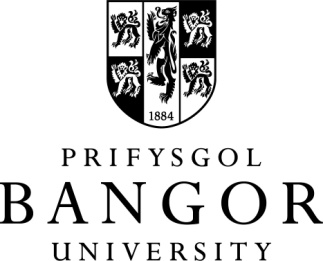 Any request to permanently withdraw programme 
requires the approval of the Pro-Vice Chancellor (Education).This form must be completed and uploaded to the appropriate instance of the programme in Worktribe.  For full procedural information, please see: https://www.bangor.ac.uk/quality/course/valid.php.enA Withdrawal request may not be approved without sufficient reason if the programme has been published in a current prospectus.Approval from both Heads of Schools will be required if the scheme involves two or more schools (e.g. a joint or combined honours undergraduate degree).Note1:  Please consider the impact on ‘with foundation year’ and BUIC versions of the programmeNote 2:  It is not possible to reinstate a programme that has been permanently withdrawn on Worktribe.  Reinstatement of the programme may have to be approved by the Academic Scrutiny Group and may require a Validation process.Any request to permanently withdraw programme 
requires the approval of the Pro-Vice Chancellor (Education).This form must be completed and uploaded to the appropriate instance of the programme in Worktribe.  For full procedural information, please see: https://www.bangor.ac.uk/quality/course/valid.php.enA Withdrawal request may not be approved without sufficient reason if the programme has been published in a current prospectus.Approval from both Heads of Schools will be required if the scheme involves two or more schools (e.g. a joint or combined honours undergraduate degree).Note1:  Please consider the impact on ‘with foundation year’ and BUIC versions of the programmeNote 2:  It is not possible to reinstate a programme that has been permanently withdrawn on Worktribe.  Reinstatement of the programme may have to be approved by the Academic Scrutiny Group and may require a Validation process.Any request to permanently withdraw programme 
requires the approval of the Pro-Vice Chancellor (Education).This form must be completed and uploaded to the appropriate instance of the programme in Worktribe.  For full procedural information, please see: https://www.bangor.ac.uk/quality/course/valid.php.enA Withdrawal request may not be approved without sufficient reason if the programme has been published in a current prospectus.Approval from both Heads of Schools will be required if the scheme involves two or more schools (e.g. a joint or combined honours undergraduate degree).Note1:  Please consider the impact on ‘with foundation year’ and BUIC versions of the programmeNote 2:  It is not possible to reinstate a programme that has been permanently withdrawn on Worktribe.  Reinstatement of the programme may have to be approved by the Academic Scrutiny Group and may require a Validation process.PART ONE - Approval in principlePART ONE - Approval in principlePART ONE - Approval in principleTitle of ProgrammesPlease include ‘with Foundation Year’ and BUIC versions of the programmeLevel of award :Programme Code:UCAS Code (if appropriate):From which academic year will the programme be withdrawn?Rationale:AdmissionsAre there any holding offers, or any applications been received for which decisions have not yet been made?  ModulesPlease note that any modules that will no longer be offered must also be withdrawn in Worktribe.Please note that any modules that will no longer be offered must also be withdrawn in Worktribe.Prospectus/Marketing material:(Please indicate in which prospectus/marketing material the programme has been included)(Please indicate in which prospectus/marketing material the programme has been included)The School is responsible for dealing with all applicants within the system referenced in 9. above, as detailed in the procedure: https://www.bangor.ac.uk/quality/course/valid.php.enThe School is responsible for dealing with all applicants within the system referenced in 9. above, as detailed in the procedure: https://www.bangor.ac.uk/quality/course/valid.php.enThe School is responsible for dealing with all applicants within the system referenced in 9. above, as detailed in the procedure: https://www.bangor.ac.uk/quality/course/valid.php.enName of College / School staff member responsible for dealing with live applicants:Have other Schools/Colleges been consulted?YesYesConfirmation by Marketing,  Communications and Recruitment that all live applicants have been dealt with.Signed: Date:Signed: Date: